SUPERIOR COLLEGE BUREWALA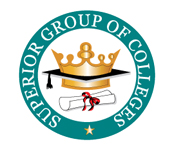  I.com pa                                      F.Sc part IISUB+OBJ (Novel)Class Test Ch# 7,8					English                           Time: 40 mint  Roll No: ____________                                                	          Q.NO:1 Choose the correct synonym:							8Q.NO:2 Answer any six question:							12What memories of Katherine haunted chips?What type of boys did Katherine not like?What did Chips remember about Dunster and ogilive?Why could Chips not write his memories?What did Chips remember about Rushton?Who was Faulkner and what did he ask Chips?What was the April foolery Chips faced?Q#QuestionsABCD1The letters did not leave any impact on him.TasteLessonEffectGrief2She laughed at some howler in the essay.TagJokeMistakeProverb3He wrote desultory notes in exercise book.ArrangedHaphazardSystematicLovely4Chips was standing in a trance.SleepGriefHalf-conscious stateHall5Chips said he could go to blazes.HellRefugeHavenHeaven6He let off the boys for nothing.PunishedAcquittedBeatSacked7It is not fair to keep the boys cooped up.ExpelFreeCage inFrighten8Archer resignation was a queer businessLovelyOddInterestingspicy